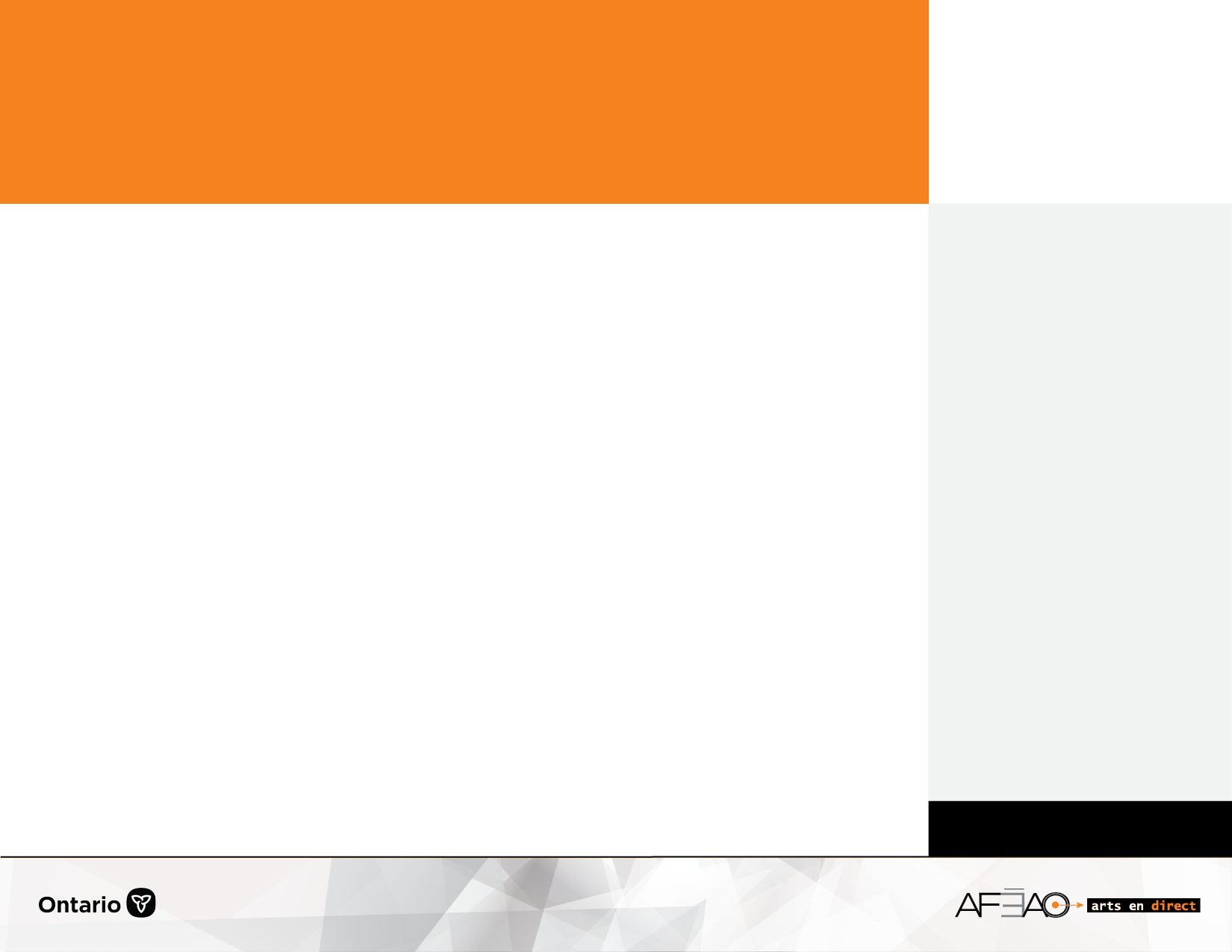 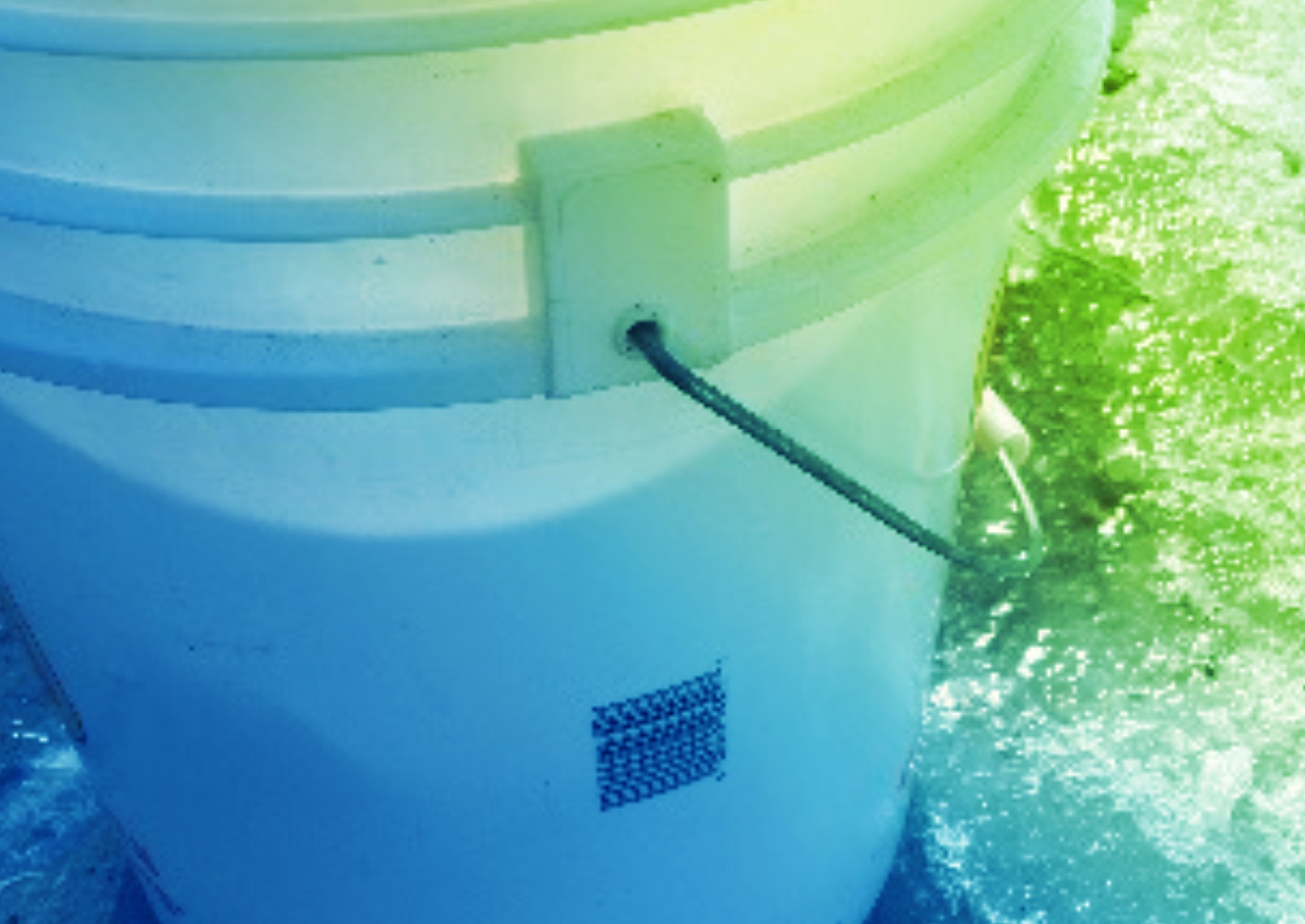 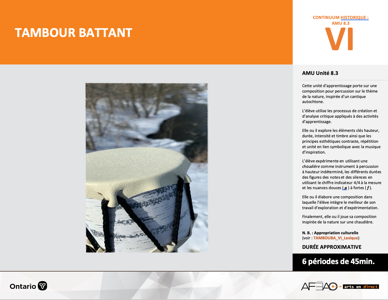 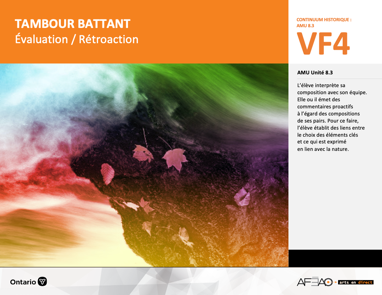 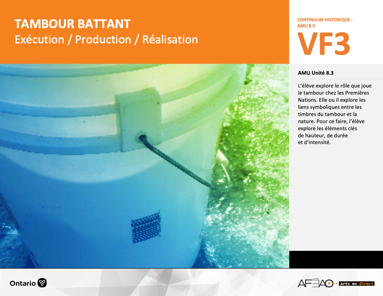 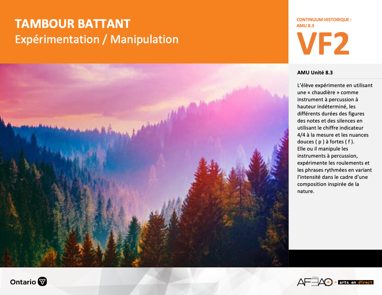 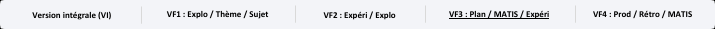 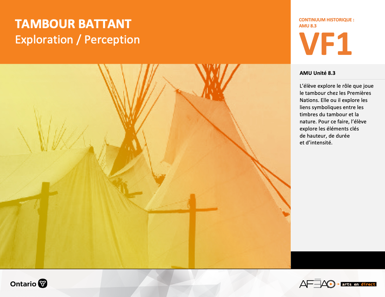 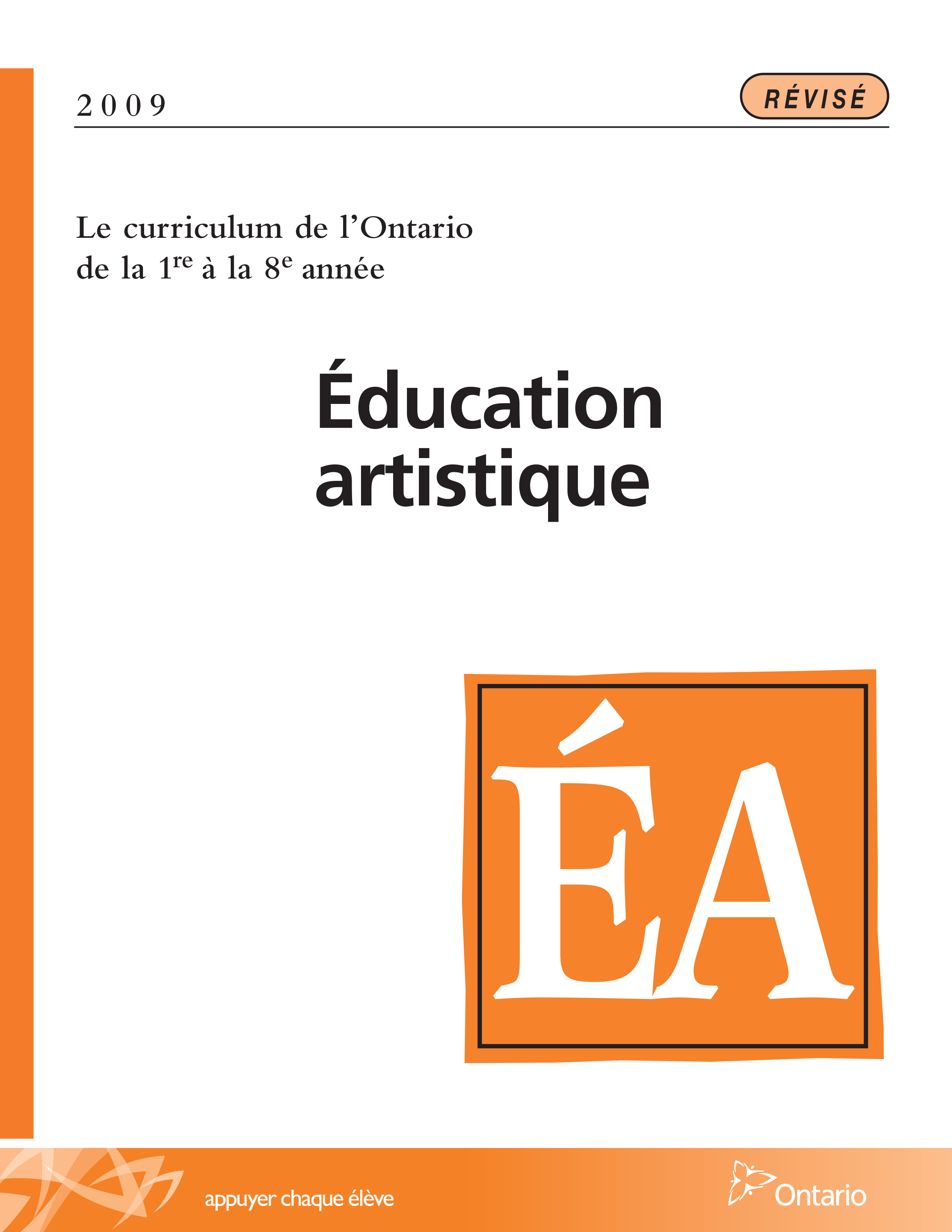 Table des matières Description Liste des attentes et contenusMusique - 8e annéeTableau des fondements théoriques à l’étudeMusique - 8e annéeDéroulementExécution / Production / Réalisation DescriptionCette unité d’apprentissage porte sur une composition pour percussion sur le thème de la nature, inspirée d’un cantique autochtone. L’élève utilise les processus de création et d’analyse critique appliqués à des activités d’apprentissage. Elle, il ou iel explore les éléments clés hauteur, durée, intensité et timbre ainsi que les principes esthétiques contraste, répétition et unité en lien symbolique avec la musique d’inspiration. L’élève expérimente en utilisant une « chaudière » comme instrument à percussion à hauteur indéterminé, les différents durées des figures des notes 
et des silences en utilisant le chiffre indicateur 4/4 à la mesure et les nuances douces ( p ) à fortes ( f ). Elle, il ou iel élabore une composition dans laquelle l’élève intègre le meilleur de son travail d’exploration et d’expérimentation. Finalement, elle, il ou iel joue sa composition inspirée 
de la nature sur une chaudière.N. B. : Appropriation culturelle (voir : TAMBOUBA_VI_Lexique)Description de chaque étape du déroulement VF (fragmentée)  VF3 : Exécution / Production / RéalisationL’élève élabore une composition dans laquelle elle, il ou iel intègre le meilleur de son travail d’exploration et d’expérimentation. Pour ce faire, elle, il ou iel répète les roulements et les phrases rythmiques sur les chaudières ainsi qu’avec d’autres instrument à percussion avec les membres de son équipe. Finalement, l’équipe joue sa composition Tambour battant inspirée de la nature.Liste des attentes et contenus À la fin de la 8e année, l’élève doit pouvoir :MUSIQUEAttente :D1. produire en jouant des compositions en appliquant les fondements à l’étude et en suivant le processus de création artistique. D2. communiquer son analyse et son appréciation de diverses œuvres musicales en utilisant les termes justes et le processus d’analyse critique. D3. expliquer la dimension sociale et culturelle de la musique ainsi que les fondements l’étude dans diverses œuvres musicales d’hier et d’aujourd’hui, provenant d’ici et d’ailleurs.CONTENUS D’APPRENTISSAGEPour satisfaire aux attentes, l’élève doit pouvoir :Production et expression D1.1 recourir au processus de création artistique pour réaliser diverses œuvres (différentes compositions) musicales. D1.2 créer des compositions musicales dans un but précis et pour une audition ciblée. D1.3 interpréter des compositions musicales contemporaines en suivant les techniques d’interprétations. D1.4 interpréter une variété de chansons provenant de différentes époques et cultures, à l’unisson, à deux voix, à trois voix ou a capella en démontrant une assurance et un contrôle des techniques vocales.Analyse et appréciationD2.1 recourir au processus d’analyse critique pour analyser et apprécier diverses œuvres (compositions) musicales. D2.2 analyser, à l’aide des fondements à l’étude, plusieurs œuvres musicales – les siennes, celles de ses pairs et celles de musiciennes et musiciens contemporains. D2.3 exprimer de différentes façons son appréciation d’œuvres musicales reflétant la culture d’un groupe ou d’une communauté.Connaissance et compréhensionD3.1 démontrer sa compréhension de la notation musicale traditionnelle en exécutant une partition. D3.2 reconnaître les caractéristiques de musiques contemporaines en dégageant le timbre de différents regroupements d’instruments 
et d’arrangements vocaux selon le genre de musique. D3.3 expliquer des facteurs culturels, géographiques, politiques et économiques qui peuvent influencer la création d’œuvres musicales. D3.4 comparer di ders indices socioculturels, y compris des référents culturels de la francophonie relevés dans les œuvres étudiées. Tableau des fondements théoriques à l’étudeMUSIQUE 
FONDEMENTS À L’ÉTUDE 8E ANNÉEDéroulementExécution / Production / RéalisationMatériel, outil, équipement, préparation de l’espace Prévoyez utiliser :un ensemble de classe chaudières et une paire de bâtons par élève; des instruments à percussion (p. ex., tambourin, triangle, guiro, claves, bâtons rythmiques, clochettes);la possibilité de la flûte à bec;la grille d’observation du travail des élèves (voir : TAMBOUBA_VF3_Annexe1);la liste de vérification (voir : TAMBOUBA_VF2_Annexe1).Enseignante / Enseignant Présentez de nouveau la liste de vérification (voir : TAMBOUBA_VF2_Annexe1).Utilisez la grille d’observation du travail des élèves (voir : TAMBOUBA_VF3_Annexe1).Circulez pour appuyer chaque élève individuellement.Élève Transcris ta partition au propre, c’est-à-dire les notes et les silences de différentes durées.Répète ta partition afin de développer l’habileté technique dans l’exécution et la mémoire.Respecte la durée de la composition (entre 1 à 2 minutes).Fais preuve de concentration pendant l’exécution de la partition.DOCUMENTS D’ACCOMPAGNEMENTTAMBOUBA_VI_LexiqueTAMBOUBA_VF2_Annexe1TAMBOUBA_VF3_Annexe1